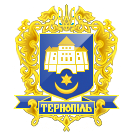 Тернопільська міська радаПОСТІЙНА КОМІСІЯз питань житлово-комунального господарства, екології, надзвичайних ситуацій, енергозабезпечення та енергоефективностіПротокол засідання комісії №1від 04.02.2020р.Всього членів комісії:	(5) Гевко Г.О., Лупак С.М., Ландяк П.Д., Білан Т.Б., 	Стукало А.В.Присутні члени комісії: 	(4) Гевко Г.О., Лупак С.М., Стукало А.В. Ландяк П.Д.Відсутні члени комісії:	(1) Білан Т.Б.Кворум є. Засідання комісії правочинне. На засідання комісії запрошені:Соколовський О.І. – начальник управління житлово-комунального господарства, благоустрою та екології;Добрікова С.Є. – начальник управління організаційно – виконавчої роботи.Харів Н.Т. – заступник начальника організаційного відділу ради управління організаційно – виконавчої роботи.Головуюча – голова комісії Гевко Г.О.СЛУХАЛИ: Про затвердження порядку денного засідання, відповідно до листа від 31.01.2020 р. № 40/01-ІЮ.Виступив: О.І.Соколовський, який запропонував зняти з ініціативи автора наступні проекти рішень:-Про прийняття зовнішньої мережі господарсько-побутової каналізації ТзОВ «Тернопільбуд» до комунальної власності.-Про прийняття зовнішніх мереж водопостачання та господарсько-побутової каналізації ТзОВ «ВВС-Буд» до комунальної власності.-Про прийняття каналізаційного колектора ТзОВ «Макбуд» до комунальної власності.-Про прийняття зовнішньої мережі господарсько-побутової каналізації ПП «Люкс» до комунальної власності.Виступила:	Гевко Г.О., яка запропонувала доповнити порядок денний наступним питанням:	Депутатське звернення Л.І.Балука від 31.01.2020р. №31/07 щодо включення до Титульного списку капітального ремонту тротуарів на 2020 рік об’єкт за адресою вул.Тарнавського,1 до Технічного коледжу та капітального ремонту міжквартального проїзду за адресою вул.Тарнавського біля будинків 12,16,18,22 при внесенні змін до бюджету м.Тернополя (громади) на 2020 рік.Виступив:	Лупак С.М., який запропонував доповнити порядок денний наступним питанням:	Усне звернення депутата Лупака С.М. щодо заміни бетонної плити на чавунний люк поряд з будинком за адресою вул.Сонячна,9.Результати голосування за затвердження порядку денного в цілому: За – 4, проти-0, утримались-0. Рішення прийнято. ВИРІШИЛИ:   Затвердити порядок денний комісії:Порядок денний засідання:Перше питання порядку денного.СЛУХАЛИ: 	Про внесення змін до Статуту Комунального підприємства «Тернопільводоканал» код ЄДРПОУ 03353845.ДОПОВІДАВ: 	Соколовський О.І.ВИРІШИЛИ: 	Погодити проект рішення міської ради «Про внесення змін до Статуту Комунального підприємства «Тернопільводоканал» код ЄДРПОУ 03353845».Результати голосування: За –4, проти-0, утримались-0. Рішення прийнято.  Друге питання порядку денного.СЛУХАЛИ: 	Про зняття з контролю та перенесення термінів виконання рішень міської ради.ДОПОВІДАЛА: Добрікова С.Є.ВИСТУПИЛИ:	Члени комісії виступили з наступними пропозиціями:ВИРІШИЛИ: 	1. Зняти з контролю наступні пункти: 1.11.п.2 рішення міської ради від 06.12.2019 року № 7/41/174 «Управлінню житлово-комунального господарства, благоустрою та екології надати депутатам міської ради та ЗМІ інформацію про нові тарифи на поводження з побутовими відходами»;1.12.п.13 рішення міської ради від 24.07.2019 року № 7/36/197 «Управлінню житлово-комунального господарства, благоустрою та екології проінформувати мешканців будинку №14 по вул.Коновальця та депутата Костюка І.В. щодо ремонту даху»;1.15.п.3 рішення міської ради від 06.12.2019 року № 7/41/174 «Управлінню житлово-комунального господарства, благоустрою та екології надати інформацію про нарахування оплати за теплопостачання за жовтень 2019року мешканцям будинку за адресою вул.Миру, 11А та проінформувати депутата І.Зіня»;1.22.п.2 рішення міської ради від 06.09.2019 року № 7/38/129 «Управлінню житлово-комунального господарства, благоустрою та екології проінформувати депутата І.Ф.Зіня щодо поточного ремонту міжбудинкового проїзду вул.Карпенка, 18-20»;1.23.п.3 рішення міської ради від 24.07.2019 року № 7/36/197 «Управлінню муніципальної поліції з врахуванням звернення мешканців вул.Микулинецької підготувати проект розпорядження про створення комісії з залученням представників контролюючих органів для проведення обстеження щодо викидів газу підприємством по виготовленню полістиролу та проведення замірів, проінформувати на черговій сесії міської ради»;1.27.п.1 рішення міської ради від 06.06.2019 року № 7/35/20 «Управлінню житлово-комунального господарства, благоустрою та екології в термін до 31.12.2019 року:1.1. передати в безоплатне користування (позичку) переможцю процедури закупівлі - товариству з обмеженою відповідальністю «ДИЧКІВ ХЕЛП» будівлі та споруди центру стерилізації та тимчасового утримання бездомних тварин за адресою Тернопільська обл., Тернопільський р-н., с. Дичків, вулиця Залізнична, 1 (господарська будівля, вольєри утеплені, вбиральня, навіс);1.2. укласти договір безоплатного користування (позички) майна, вказаного в п.1.1. даного рішення.1.29. п.1 рішення міської ради від 22.11.2018 року № 7/30/177 «Управлінню житлово-комунального господарства, благоустрою та екології:1.1. Придбати прилад вимірювання фізико-хімічних показників (ФХП) природного газу,1.2. спільно з профільною депутатською комісією розробити відкриту та прозору процедуру можливості проведення контрольних замірів в помешканнях тернополян»;1.30. п.3 рішення міської ради від 22.11.2018 року № 7/30/177 «Фінансовому управлінню забезпечити фінансування витрат на придбання приладу вимірювання фізико-хімічних показників (ФХП) природного газу за рахунок резервного фонду міського бюджету»;1.40.п.4 рішення міської ради від 06.12.2019 року № 7/41/174 «Направити депутатське звернення І.Зіня щодо включення спортивного майданчика за адресою вул.Юності постійній комісії міської ради з питань житлово-комунального господарства, екології, надзвичайних ситуацій, енергозабезпечення та енергоефективності для розгляду при формуванні відповідного титульного списку на 2020рік (додається)»;2.2 п.1 рішення міської ради від 06.09.2019 року № 7/38/129 «Управлінню житлово-комунального господарства, благоустрою та екології надати інформацію депутату І.Ф.Зіню щодо можливості встановлення дитячого майданчика за адресою вул.Карпенка,20» до 01.05.2020 року;2.3 п.5 рішення міської ради від 25.10.2019 року № 7/39/188 «Управлінню житлово-комунального господарства, благоустрою та екології надати пропозиції щодо можливості встановлення дитячого майданчика за адресою вул.Карпенка, 23, проінформувати депутата Зіня І.Ф.» до 01.06.2020 року.Залишити на контролі наступні пункти:1.1 Рішення міської ради від 21.10.2016 року № 7/12/6 «Про депутатський запит депутата Зелінки Н.В.»;1.2. Рішення міської ради від 24.10.2017 року № 7/19/2 «Про депутатський запит Бича П.Д.»;1.5. п.10 рішення міської ради від 24.07.2019 року № 7/36/197 «Управлінню житлово-комунального господарства, благоустрою та екології розглянути можливість встановлення світлофору по вул.Карпенка (між ЗОШ №12 та № 7) та проінформувати депутата І.Ф.Зіня»;1.6. п.20 рішення міської ради від 24.07.2019 року № 7/36/197 «Управлінню житлово-комунального господарства, благоустрою та екології розглянути доцільність перенесення пішохідного переходу по вул.Тарнавського (навпроти Церкви Святого Духа) за міжквартальний проізд Тарнавського, 8, 18 та проінформувати депутата Л.І.Балука»;1.16.п.10 рішення міської ради від 06.12.2019 року № 7/41/174 «Управлінню житлово-комунального господарства, благоустрою та екології вжити заходів для належного благоустрою при спорудженні спортивного комплексу за адресою вул.Текстильна»;1.20.п.3 рішення міської ради від 25.10.2019 року № 7/39/188 «Відділу квартирного обліку та нерухомості на чергову сесію надати інформацію про сплату пайового внеску забудівником згідно з інформацією, озвученою депутатом Біланом Т.Б. на 39 сесії міської ради»;1.21.п.10 рішення міської ради від 25.10.2019 року № 7/39/188 "Відділу земельних ресурсів перевірити виконання  фізичною особою – підприємцем Білою Неонілою Дмитрівною забезпечення благоустрою та належного зовнішнього вигляду  торгового павільйону  перед підписанням договору оренди землі (кад.номер 6110100000:02:026:0006) площею 0,0040га а адресою майдан Привокзальний";1.28.Рішення міської ради від 05.04.2019 року № 7/33/1 «Про депутатський запит Н.В.Шоломейчук»;1.32. п.3 рішення міської ради від 08.08.2018 року № 7/26/148 Управлінню організаційно - виконавчої роботи підготувати проект розпорядження міського голови про створення комісії щодо вивчення питання розташування МАФу за адресою просп.Злуки, 31;1.41.п.5 рішення міської ради від 06.12.2019 року № 7/41/174 «Відділу Державного архітектурно-будівельногоконтролю надати інформацію про спорудження передбаченого проектно-кошторисною документацією дитячого майданчика в парку Національного відродження та проінформувати депутата Н.Зелінку»;1.43.п.7 рішення міської ради від 06.12.2019 року № 7/41/174 «Відділу земельних ресурсів при підготовці договору земельного сервітуту на земельну ділянку площею 0,0220га для права проходу та проїзду за адресою бульвар С.Петлюри,2 проінформувати товариство з обмеженою відповідальністю магазин «Оріон» про заборону встановлення огорожі та забезпечення доступу громадян»;1.46.п.3 рішення міської ради від 20.12.2019 року № 7/42/87 «Відділу земельних ресурсів  узгодити з мешканцями  будинку №31 за адресою вул.Самчука питання розмежування площ дитячого майданчика та земельної ділянки для обслуговування  нежитлового приміщення продтоварного магазину перед підготовкою договору з ФО-П Заляско Миколою Івановичем (інд.код_)».Результати голосування за проект рішення в цілому, враховуючи пропозиції членів комісії: За –4, проти-0, утримались-0. Рішення прийнято. Третє питання порядку денного.СЛУХАЛИ:	 Лист управління муніципальної інспекції від 21.01.2020 р. №2345/19.1  на протокольне доручення від18.12.2019 р. №24.8  щодо перевірки МАФів.ІНФОРМУВАЛА: 	Гевко Г.О.ВИРІШИЛИ:	1.Залишити на контролі дане доручення.2.Доручити начальнику управління муніципальної інспекції І.Г.Максиміву надати конкретизовану відповідь на дане доручення комісії.Результати голосування: За –4, проти-0, утримались-0. Рішення прийнято. Четверте питання порядку денного.СЛУХАЛИ: 	Лист управління житлово-комунального господарства, благоустрою та екології від 23.12.2019 р. №3577/15 на протокольне доручення від 03.12.2019 р. №20.9  щодо виділення коштів у 2020 році на проведення поточного ремонту вулиць Стадникової та Чернівецької.ІНФОРМУВАЛА: Гевко Г.О.ВИРІШИЛИ:	Лист управління житлово-комунального господарства, благоустрою та екології від 23.12.2019 р. №3577/15 на протокольне доручення від 03.12.2019 р. №20.9  щодо виділення коштів у 2020 році на проведення поточного ремонту вулиць Стадникової та Чернівецької взяти до відома.Результати голосування: За –4, проти-0, утримались-0. Рішення прийнято. П`яте питання порядку денного.СЛУХАЛИ: 	Депутатське звернення Л.І.Балука від 31.01.2020р. №31/07 щодо включення до Титульного списку капітального ремонту тротуарів на 2020 рік об’єкт за адресою вул.Тарнавського,1 до Технічного коледжу та капітального ремонту міжквартального проїзду за адресою вул.Тарнавського біля будинків 12,16,18,22 при внесенні змін до бюджету м.Тернополя (громади) на 2020 рік.ІНФОРМУВАЛА: 	Гевко Г.О.ВИСТУПИЛИ:	Гевко Г.О., Ландяк П.Д. з пропозицією доручити начальнику управлінню житлово-комунального господарства, благоустрою та екології  Соколовському О.І. вивчити та взяти до уваги депутатське звернення Л.І.Балука від 31.01.2020р. №31/07 щодо включення у відповідні Титульні списки капітального ремонту на 2020 рік об’єкт за адресою вул.Тарнавського,1 до Технічного коледжу та капітального ремонту міжквартального проїзду за адресою вул.Тарнавського біля будинків 12,16,18,22 при внесенні змін до бюджету м.Тернополя (громади) на 2020 рік та аналогічне депутатське звернення А.М. Ткаченка від 2019 рік; в місячний термін надати інформацію комісії та проінформувати депутатів.ВИРІШИЛИ:	Доручити начальнику управління житлово-комунального господарства, благоустрою та екології  Соколовському О.І. вивчити та взяти до уваги депутатське звернення Л.І.Балука від 31.01.2020р. №31/07 щодо включення у відповідні Титульні списки капітального ремонту на 2020 рік об’єкт за адресою вул.Тарнавського,1 до Технічного коледжу та капітального ремонту міжквартального проїзду за адресою вул.Тарнавського біля будинків 12,16,18,22 при внесенні змін до бюджету м.Тернополя (громади) на 2020 рік та аналогічне депутатське звернення А.М. Ткаченка від 2019 рік; в місячний термін надати інформацію комісії та проінформувати депутатів.Результати голосування: За –4, проти-0, утримались-0. Рішення прийнято. Шосте питання порядку денного.СЛУХАЛИ: 	Усне звернення депутата Лупака С.М. щодо заміни бетонної плити на чавунний люк поряд з будинком за адресою вул.Сонячна,9.ІНФОРМУВАВ: Лупак С.М.ВИРІШИЛИ:	Доручити начальнику управління житлово-комунального господарства, благоустрою та екології  Соколовському О.І. забезпечити заміну бетонної плити на чавунний люк поряд з будинком за адресою вул.Сонячна,9Результати голосування: За –4, проти-0, утримались-0. Рішення прийнято. Голова комісії						Г.О. ГевкоСекретар комісії						С.М. ЛупакПро внесення змін до Статуту Комунального підприємства «Тернопільводоканал» код ЄДРПОУ 03353845Про зняття з контролю та перенесення термінів виконання рішень міської радиЛист управління муніципальної інспекції від 21.01.2020 р. №2345/19.1  на протокольне доручення від18.12.2019 р. №24.8  щодо перевірки МАФів.Лист управління житлово-комунального господарства, благоустрою та екології від 23.12.2019 р. №3577/15 на протокольне доручення від 03.12.2019 р. №20.9  щодо виділення коштів у 2020 році на проведення поточного ремонту вулиць Стадникової та Чернівецької.Депутатське звернення Л.І.Балука від 31.01.2020р. №31/07 щодо включення до Титульного списку капітального ремонту тротуарів на 2020 рік об’єкт за адресою вул.Тарнавського,1 до Технічного коледжу та капітального ремонту міжквартального проїзду за адресою вул.Тарнавського біля будинків 12,16,18,22 при внесенні змін до бюджету м.Тернополя (громади) на 2020 рік.Усне звернення депутата Лупака С.М. щодо заміни бетонної плити на чавунний люк поряд з будинком за адресою вул.Сонячна,9.